Notes for businessesAs the food business operator of the establishment you may request that your new rating is published on https://ratings.food.gov.uk/ before the period in which you can appeal against the rating has elapsed.   Please use the form below and return it to address at the bottom of the form.  The Food Team will review your request and will usually publish the rating early.  If there are any issues or queries, such as the Food Safety needing to confirm your position within the business, they will contact you.Business detailsInspection detailsConsent to publish rating before the end of the appeal periodPlease return this completed form to: Public Health & Regulation, Adur & Worthing Councils, Worthing Town Hall, Chapel Road, Worthing, BN11 1HA.Email: publichealth.regulation@adur-worthing.gov.uk      Tel: 01903 221064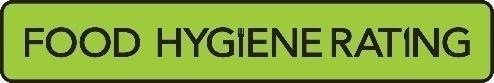 Food Hygiene Rating Scheme: 
Consent for early publication of rating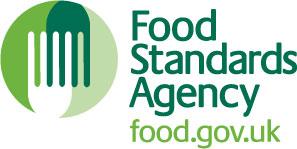 Food Business Operator/ProprietorBusiness nameBusiness addressesBusiness tel. numberBusiness emailDate of inspectionFood Hygiene Rating givenReference numberI request the publication of the rating from the above inspection on https://ratings.food.gov.uk/ before the period in which the rating may be appealed has elapsed.I request the publication of the rating from the above inspection on https://ratings.food.gov.uk/ before the period in which the rating may be appealed has elapsed.I request the publication of the rating from the above inspection on https://ratings.food.gov.uk/ before the period in which the rating may be appealed has elapsed.I request the publication of the rating from the above inspection on https://ratings.food.gov.uk/ before the period in which the rating may be appealed has elapsed.Signature      Signature      Signature      Signature      Name in capitalsPositionDateContact tel. numberContact email 